附件1广东省环境科学学会标准申报与制修订工作流程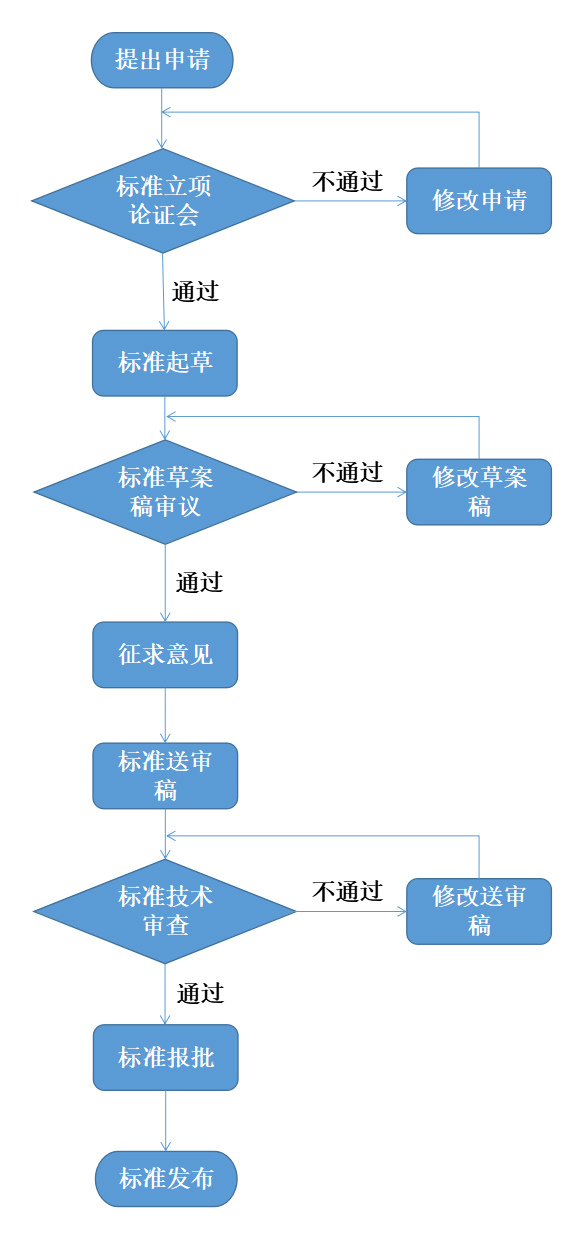 